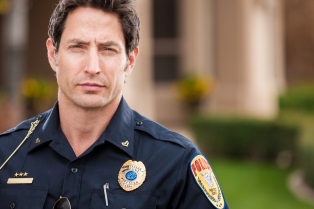 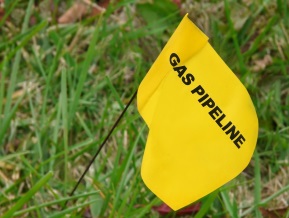 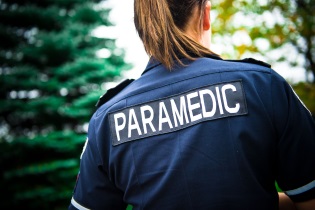 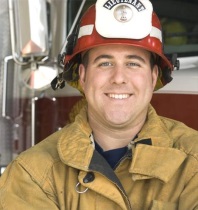 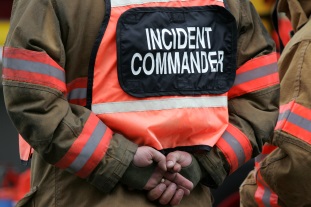 PRACTICAL PIPELINES TRAINING DESCRIPTION 2019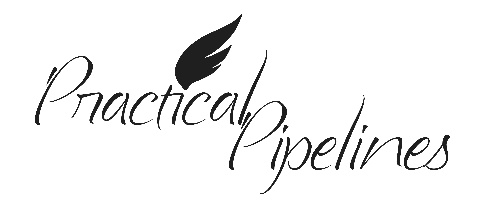 TRAINING DESCRIPTION Our goal is to change the attitude of first responders from “preparing for a rare situation” to considering pipelines a part of everyday public safety and to influence behaviors (such as continuous training, advance preparedness, prevention and coordinated response) that strengthen the safety network around pipelines in their communities. 50-minute State and County Specific Training Video with Segment Questions for Message Reinforcement Interactive Video Transcript of Content with Links to Additional Training Opportunities and ResourcesOnline Toolkit: County-Specific Downloadable and Printable Materials (for training, preparedness and emergency response use)Links to Sponsor Webpages or Portals PROGRAM OBJECTIVESIncreasing understanding of the state of the pipeline system today among first respondersReviewing common pipeline products, leak characteristics, and hazards of a releaseDemonstrating how first responders can use markings and online tools to locate pipelines in their communitiesInspiring first responders to take a proactive role in preventing pipeline emergencies that could lead to loss of life, property, or harm to the environmentInstilling the importance of advance preparedness by revealing common pipeline emergency response deficiencies and failuresEmpowering first responders to successfully work with pipeline operators for improved coordinated emergency responseMETHOD OF INSTRUCTION   Video, Discussion and Digital Materials 	INSTRUCTOR(S)   Agency providing training self via Practical Pipelines from the Danielle Dawn Smalley Foundation TRAINING OUTLINEINTRODUCTIONThe Story and Mission of the Danielle Dawn Smalley FoundationSponsor logos/links  Overview of Program Goals, Objectives, and Six Training Focuses Training Materials: overview and instructions for use Pipeline Regulatory Agencies: federal and state 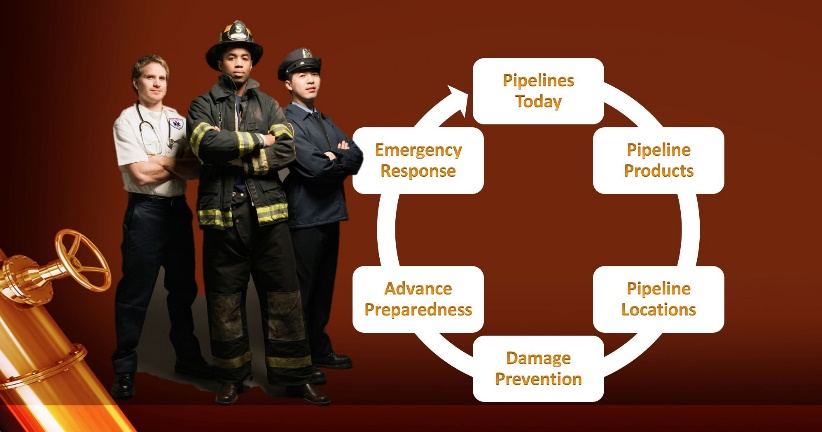 SIX LEARNING FOCUSES:1 – PIPELINES TODAYVideo SegmentPipeline purpose and reliabilityIntegrity management and prevention measures undertakenPipeline safety and efficiency The overall state of the pipeline network today Obligation to report pipeline contact/strikes to operators Pipeline types and functions (gathering, transmission, distribution)Integrity management and prevention measures undertaken by operators continued One Segment Question 2 – PIPELINE PRODUCTS Video Segment Product types, characteristics, leak recognition, potential hazards (Natural Gas, Petroleum Gas, Crude Oil, Refined Products)Odorization/Gate Stations Migration History of Natural Gas Odorization – The New London Texas School Explosion Leak recognition, potential hazards, and emergency response continued  Emergency Response Guidebook (ERG), website and mobile appMigration continued One Segment Question  3 – PIPELINE LOCATIONSVideo SegmentPipeline markers: types, purposes, locations, information found on, ROW’sPipeline location information National Pipeline Mapping System (NPMS) instructions County-Custom NPMS operator list resultsCounty-Custom NPMS Map Texas Railroad Commission Public GIS Viewer Instructions High Consequence Areas (HCA’s) definition and examplesTwo Segment Questions 4 – DAMAGE PREVENTIONVideo Segment State 811 One-Call requirements, procedures and lawsExcavator and operator responsibilitiesCorrosion and leak causes dataDamage prevention awarenessDamage and reporting rulesCurrent DIRT Report damages by state DIRT Report damage indicators and variables related to that state A first responder’s role in damage preventionAwareness of pipeline markers (temporary and permanent), pipeline activity, color codes First responders as community damage prevention advocates – risks posed to pipelines by people or environment Two Segment Questions 5 – ADVANCED PREPAREDNESSIntroduction to HMCRP Report 14 (Guide for Communicating Emergency Response Information for Natural Gas and Hazardous Liquids Pipelines)Video Segment – Smalley Incident 911 call/dispatch NENA 56-007 –911 dispatch standard for pipeline emergency call intake HMCRP Report 14 identified incident-management inadequacies/response failuresDispatch call intake and first response checklist Dispatch – caller description checklist for determining the involvement of a pipelinePreplanning checklistPreplanning example chart and information sourcesThree Segment Questions 6 – EMERGENCY RESPONSE#1 priority – Public safety and environmental protection Video Segment – Smalley incident footageInitial emergency steps to take (dispatcher/responder/operator)Things not to doPlanned operator response procedures Ignition sources and PPE (includes video clip)Response modesAppropriate methods for mitigating pipeline vapors and/or firesOne Segment Question 